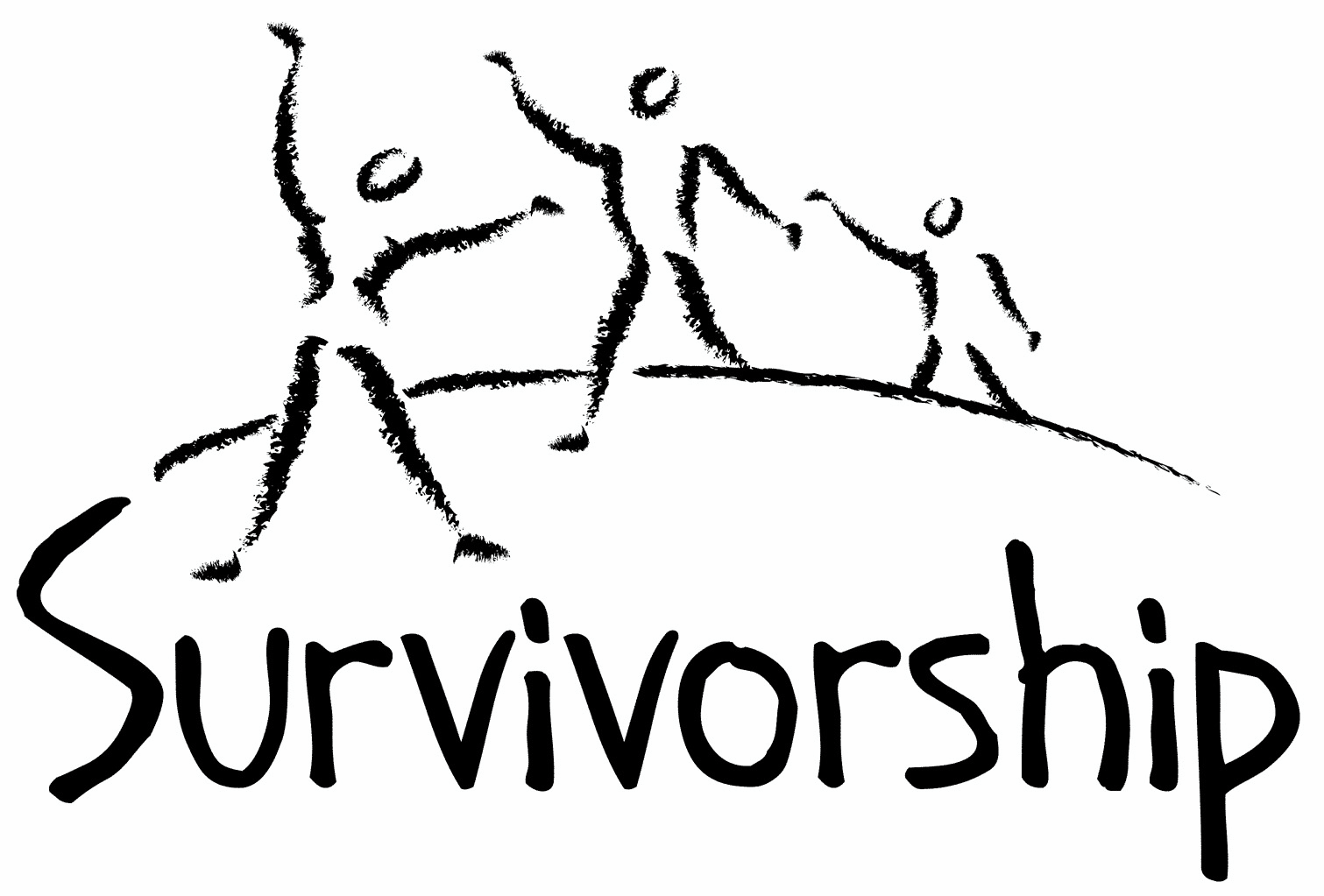  Vol. 200 No. 9 and 10 January/February 2023The Notes, formerly called Chart Notes, ISSN 1523-275, is published bimonthly, copyright © 1999-2023 by Survivorship. All rights reserved. The entire contents of this issue are copyrighted by Survivorship and by the individual contributors. Please write Survivorship or E-mail info@survivorship.org for permission to reprint. Survivorship is a nonprofit organization.Dear Friends,Thank you for your support of Survivorship. Survivorship has decided on the date of its next online conference.  The Survivorship Ritual Abuse and Mind Control 2023 Online ConferenceSurvivor Conference - Saturday and Sunday May 20 - 21, 2023Clinician's Conference - Friday May 19, 2023Both conferences will be online.https://survivorship.org/the-survivorship-ritual-abuse-and-mind-control-2023-online-conference/Our focus will be on New Zealand and Australia.  If you are from this part of the world or know someone that may be interested in speaking at the conference from this part of the world, please write us at info@survivorship.org Survivorship Webinar 2022: Healing the Unimaginable: A Ten-Session Course - Dr. Alison Miller - for clinicians https://survivorship.org/survivorship-webinar-2022-healing-the- unimaginable-a-ten-session-course/  All ten video sessions and PowerPoints are now available online at our website.   Survivorship Webinar 2022: Healing the Unimaginable: A Ten-Session Course – PowerPoint Text of all presentations is available online at:
https://survivorship.org/survivorship-webinar-2022-healing-the-unimaginable-a-ten-session-course-powerpoint-text/Please remember to renew your membership if it is due. Information is at the end of this issue of the notes or at: https://survivorship.org/how-to-renew-your-membership/   The Survivorship Board of Directors: Neil, Randy, Eileen, Laurie, Elana and RainerSurvivorship blog   https://survivorshipwp.wordpress.com  Survivorship on Twitter https://twitter.com/Survivorshiporg                                                        Survivorship on Facebook https://www.facebook.com/SurvivorshipRitualAbusePage Survivorship Webinar 2022:Healing the Unimaginable: A Ten-Session Course in Treating Survivors of Organized and Extreme Abuse - Alison Miller, Ph.D., Retired Psychologist  https://survivorship.org/survivorship-webinar-2022-healing-the-unimaginable-a-ten-session-course/ Alison Miller, Ph.D. is a retired clinical psychologist who practised in Victoria, B.C., Canada and worked with survivors of organized abuse, including ritual abuse and mind control from 1990 to 2017. She has twice chaired the RAMCOA (ritual abuse/mind control/organized abuse) special interest group of the International Society for the Study of Trauma and Dissociation. She is the author of Healing the Unimaginable: Treating Ritual Abuse and Mind Control (for therapists), Becoming Yourself: Overcoming Mind Control and Ritual Abuse (for survivors), and co-author with survivor Wendy Hoffman of From the Trenches: A Victim and Therapist Talk about Mind Control and Ritual Abuse. She has published several other book chapters and articles, as well as being the originator of the LIFE Seminars parent education programs. The course was only open to licensed professionals in the mental health field. This course is based on Dr. Miller’s 2012 book Healing the Unimaginable: Treating Ritual Abuse and Mind Control. It incorporates other material from Dr. Miller’s more recent publications and those of others. Video recordings and PowerPoints of the sessions are available at https://survivorship.org/survivorship-webinar-2022-healing-the-unimaginable-a-ten-session-course/The ten sessions were:1. Understanding dissociative disorders and organized abuse - Thursday Feb 17th, 20222. The therapeutic relationship - Thursday March 10th, 20223. Engineered personality systems resulting from organized abuse - Thurs April 7th, 20224. Internal parts and their assigned functions - Thursday May 5th, 20225. Stabilization (internal safety) - Thursday June 2nd, 20226. Working with internal leaders - Thursday July 7th, 20227. Present-day physical safety - Thursday August 4th, 20228. Working through the traumatic memories - Thursday September 8th, 20229. Confronting the spiritual issues - Thursday October 13th, 2022 10. Healing the unimaginable - Thursday November 10, 2022 Please note: The article below describes the symptoms of trauma.Here as an excerpt from the first PowerPoint presentation at: https://survivorship.org/survivorship-webinar-2022-healing-the-unimaginable-a-ten-session-course-powerpoint-text/1. Understanding dissociative disorders and organized abuse - Thursday February 17th 2022 Dissociation and Organized AbuseDissociationRecognizing complex dissociative disorders
Relating to different parts (alter personalities)What is Dissociation? (Sidran Institute definition)Dissociation is a disconnection between a person’s thoughts, memories, feelings, actions, or sense of who he or she is. This is a normal process that everyone has experienced. Examples of mild common dissociation include daydreaming, highway hypnosis or “getting lost” in a book or movie, all of which involve “losing touch” with awareness of one’s immediate surroundings.During a traumatic experience such as an accident, disaster or crime victimization, dissociation can help a person tolerate what might otherwise be too difficult to bear. In situations like these, a person may dissociate the memory of the place, circumstances, or feelings about the overwhelming event, mentally escaping from the fear, pain and horror. This may make it difficult to later remember the details of the experience, as reported by many disaster and accident survivors.Post-Traumatic Stress DisorderPTSD may occur in people who have experienced or witnessed a traumatic event such as a natural disaster, a serious accident, a terrorist act, war/combat, or rape or who have been threatened with death, sexual violence or serious injury. The experience may be indirect, such as learning of harm or death of a close family member or friend, or police officers exposed to horrible details of trauma.People with PTSD have intense, disturbing thoughts and feelings related to their experience that last long after the traumatic event has ended. They may relive the event through flashbacks or nightmares; they may feel sadness, fear or anger; and they may feel detached or estranged from other people. People with PTSD may avoid situations or people that remind them of the traumatic event, and they may have negative reactions to something as ordinary as a loud noise or an accidental touch.People of colour are more likely to have PTSD, and women are twice as likely as men. This is probably because of more traumatic experiences in these groups.PTSD SymptomsIntrusion: Intrusive thoughts such as repeated, involuntary memories; distressing dreams, or flashbacks of the traumatic event. Flashbacks may be so vivid that people feel they are re-living the traumatic experience or seeing it before their eyes.Avoidance: Avoiding reminders of the traumatic event may include avoiding people, places, activities, objects and situations that may trigger distressing memories. People may avoid remembering or thinking about the traumatic event. They may resist talking about what happened or how they feel about it.Alterations in cognition and mood: Inability to remember important aspects of the traumatic event, negative thoughts and feelings leading to ongoing and distorted beliefs about the cause or others (e.g., “I am bad,” “No one can be trusted”); distorted thoughts about the cause or consequences of the event leading to wrongly blaming self or other; ongoing fear, horror, anger, guilt or shame; much less interest in activities previously enjoyed; feeling detached or estranged from others; or being unable to experience positive emotions.Alterations in arousal and reactivity: being irritable and having angry outbursts; behaving recklessly or in a self-destructive way; being overly watchful of one’s surroundings in a suspecting way; being easily startled; or having problems concentrating or sleeping.Complex TraumaComplex trauma describes both children’s exposure to multiple traumatic events—often of an invasive, interpersonal nature—and the wide-ranging, long-term effects of this exposure.These events are severe and pervasive, such as abuse or profound neglect. They usually occur early in life and can disrupt many aspects of the child’s development and the formation of a sense of self.
Since these events often occur with a caregiver, they interfere with the child’s ability to form a secure attachment.Many aspects of a child’s healthy physical and mental development rely on this primary source of safety and stability.(definition by National Child Traumatic Stress network)Dissociative SplittingDissociative splitting is an adaptation which enables a child to live with ongoing trauma, in many or most cases involving his or her own parents or caregivers.Dissociative splitting affects survivors’ awareness of some or all of the traumatic events, the circumstances surrounding the events, and the identity of the abusers, for some period of their lives.When there are specific parts who “come out” into the world separately, have their own histories, and are often amnestic for what happens when other parts are in control of the body, we call it DID (Dissociative Identity Disorder). When parts do not “come out” in everyday life but there is evidence of their internal presence, we call it OSDD (Other Specified Dissociative Disorder).Lesser Dissociative DisordersDissociative AmnesiaDepersonalization/Derealization DisorderDepersonalization: Experiences of unreality or detachment from one’s mind, self or body. People may feel as if they are outside their bodies and watching events happen.Derealization: Experiences of unreality or detachment from one’s surroundings. People may feel as if things and people in the world around them are not real.
During these experiences the person is aware of reality and that their experience is unreal. Symptoms begin in adolescence or childhood.Both Acute Stress Disorder and Posttraumatic Stress Disorder may involve dissociative symptoms, such as amnesia and depersonalization or derealization.DID and OSDDAll survivors of extreme organized abuse have DID (Dissociative Identity Disorder) or OSDD (Other Specified Dissociative Disorder), whether or not they are aware of it. I think of it as mental injury, rather than mental illness. They grow differently because of injury.For simplicity I shall refer to people with both these conditions as “multiples.” This acknowledges their internal experience. And I’ll call those of us who do not have split minds or brains as “singletons.”Organized groups who abuse children deliberately try to split and structure their victims’ minds in such a way that they will not remember what happened, or that if they begin to remember they will disbelieve their own memories. Their goal is OSDD. The deliberately created inner parts come out upon instructions or triggers by perpetrators.ON-GOING MEETINGS AND TRAINING OPPORTUNITIESSurvivorship is presenting this as information only. If you choose to use one of these resources, please note that you are doing this at your own risk.Dissociation & Trauma Clinical Discussions (DissTCD) list The Dissociation & Trauma Clinical Discussions (DissTCD) list has been created to allow for clinical discussions for all licensed mental health counselors and retired licensed mental health counselors around the world. To join: disstcd+subscribe@groups.io ASCA (Adult Survivors of Child Abuse) On-going info@ascasupport.org  www.ascasupport.orgSurvivors of Incest Anonymous SIA holds 12-step meetings for incest survivors. Those designated “Nothing Too Heavy to Share” meetings are designed for ritual abuse survivors. 410-282-3400  http://www.siawso.orgWomen’s Center, 46 Pleasant Street, Cambridge, MA  Weekly and monthly groups for survivors of child sexual abuse, incest survivor’s interfaith quilt project, Survivors of Incest Anonymous, eating disorder support group, emotional healing group, more.  info@cambridgewomenscenter.org   Phone: 617-354-6394 Helpline. 617-354-8807   http://www.cambridgewomenscenter.orgThe Childhelp National Child Abuse Hotline 1-800-4-A-CHILD (1-800-422-4453)  HOTLINES FAMILIAR WITH RA ISSUES* Bay Area Women Against Rape (BAWAR): 510-845-7273* San Francisco Women Against Rape (SFWAR): 415-647-7273* Women’s Center, Cambridge, MA: 617-354-8807Difficult DatesPlease use caution when reading this page. This page has words and dates that may remind survivors of their programming. This page summarizes dates that may be used by cults and various destructive groups. Abusive groups steal, pervert, and mock the holidays of legitimate religions, holidays, and cultures. This does not mean that all or even most people who observe some of these holidays are abusive.     January 1/1 New Year’s Days. A druid (spirit) feast day (light fires on hill tops)
1/5 or 1/6 Twelfth Night
1/6 Epiphany referring to celebrations over the manifestation of the divinity of Jesus
1/6 Dionysian Revels
1/6 Epiphany1/6 Full Moon
1/7 Eastern Orthodox Christmas
1/12 Birth of both Rosenberg and Goering Nazi Leaders in WWII
1/13 Satanic New Year
1/13 Maghi - Lohri
1/15 Makar Sankranti: Hindu: Harvest Festival1/16 M L King Day
1/17 Satanic and Demon Revels (sex)
1/18 Mahayana New Year1/19 Old Epiphany
1/20-1/27 Grand climax (blood rituals) in Satanic calendar: conjuration of Talal a warrior demon
1/21 The Eve of St. Agnes Eve patron saint of virgins
1/21 New Moon
1/20 St Agnes Eve (casting of spells)1/22 Chinese New Year
1/25 Robert Burns Night (Burns night)
1/26 Australia Day1/26 Vasant Panchami: Hindu: Worship of Saraswati goddess of knowledge ancestor worship
1/30 Hitler named Chancellor of GermanyFebruary
2/1-2/3 Mysteries of Persephone Groundhog/Imbolg day. A night requiring human sacrifice
2/2 Candlemas (Imbolc/Imbolg) Brigid’s Day/mother goddess (bride) (blood) animal or human sacrifice2/5 Full Moon
2/6 Tu BiShvat2/12 Lincoln’s Birthday
2/12 Family Day (Alberta, British Columbia, New Brunswick, Ontario, Saskatchewan)
2/14 Valentine Day encourages physical lust 13 days after Imbolc
2/15 Nirvana Day
2/15 Lupercalia (she-wolf mother Romulus and Remus: honoring of Pan)
2/20 New Moon
2/20 Presidents' Day
2/23 Feralia/Terminalia (Roman All Souls)Books and Articles  (Please note, some of these articles may contain violence or triggering information)Harvey Weinstein is convicted of 3 of 7 charges, including rape, in his Los Angeles sexual assault trial By Nouran Salahieh and Cheri Mossburg, CNN  Mon December 19, 2022Disgraced movie mogul Harvey Weinstein was found guilty Monday of rape and sexual assault against one of four women he was accused of assaulting in Los Angeles – a significant conviction in the second trial of a man at the center of allegations that fueled the global #MeToo movement.Weinstein, who prosecutors said used his Hollywood influence to lure women into private meetings and assault them, was found guilty of three of seven charges against him.After weeks of emotional testimony and 10 days of deliberations, jurors in Los Angeles also acquitted Weinstein of one count of sexual battery by restraint against a massage therapist in a hotel room in 2010. They were a hung jury on one count of sexual battery by restraint, one count of forcible oral copulation and one count of rape related to two other women – including Jennifer Siebel Newsom, a filmmaker and first partner to California Gov. Gavin Newsom.The three charges Weinstein was convicted of – rape, sexual penetration by foreign object and forcible oral copulation – were all tied to one of his accusers, a model and actress who testified the movie mogul assaulted her in a Beverly Hills hotel room in February 2013.The woman, identified as Jane Doe 1 in court, was the first to testify in the trial.“Harvey Weinstein forever destroyed a part of me that night in 2013. I will never get that back. The criminal trial was brutal. Weinstein’s lawyers put me through hell on the witness stand. But I knew I had to see this through the end, and I did… I hope Harvey Weinstein never sees the outside of a prison cell during his lifetime,” Jane Doe 1 said in a statement released through her attorney.  Weinstein had pleaded not guilty to all seven charges against him.“Harvey is obviously disappointed, however hopefully because with this particular accuser there are good ground to appeal based on time and location of alleged events,” Weinstein’s spokesperson Juda Engelmayer said in a statement. “He is grateful the jury took their time to deliberate on the other counts and he is prepared to continue fighting for his innocence.”Weinstein faces a possible sentence of 24 years in prison for the Los Angeles conviction, according to the Los Angeles District Attorney’s Office. The once-powerful film producer is already serving a 23-year sentence for a 2020 New York rape conviction….Elizabeth Fegan, an attorney representing Siebel Newsom, who was identified in court as Jane Doe 4, said they were disappointed that the jury could not reach a unanimous verdict on the charges related to her client.“My client, Jane Doe 4, shared her story not with an expectation to testify but to support all the survivors who bravely came forward. While we are heartened that the jury found Weinstein guilty on some of the counts, we are disappointed that the jury could not reach a unanimous verdict on Jane Doe 4. She will continue to fight for all women and all survivors of abuse against a system that permits the victim to be shamed and re-traumatized in the name of justice,” Fegan said in a statement to CNN....https://www.cnn.com/2022/12/19/us/harvey-weinstein-trial-deliberations-los-angeles-monday/index.htmlGov. Baker withdraws pardon request for siblings convicted in daycare sex abuse case   Bob Ward   December 14, 2022Governor Charlie Baker withdrew his controversial pardons for members of the Amirault family just one day after a contentious Governor Council’s hearing on the issue.“It’s apparent there are not sufficient votes from the Governor’s Council to support a pardon for the Amiraults. Therefore, the Governor is withdrawing his pardon petition,” Lt. Governor Karyn Polito announced at Wednesday’s meeting of the Governor’s Council.It was a stunning reversal. Baker’s proposal to pardon Gerald Amirault and his sister Cheryl LeFave for their convictions in the Fells Acres Day Care Sex Case in the mid-1980s is now off the table, just one day after an hours-long hearing before the Governor’s Council.During their hearing, some councilors criticized the proposed pardons -- which the Parole Board voted not to recommend -- and aired frustrations at Baker over what they described as a lack of explanation for his decision.Baker, who last month said he believed the pair should be pardoned because he has “grave doubt regarding the evidentiary strength of these convictions,” announced he would scrap his plans just minutes before the council was set to convene an assembly on Wednesday.“I’m so excited, I’m so lost for words today,” Jennifer Bennett said.Jennifer Bennett is a Fells Acres Victim. She testified at trial against the Amiraults when she was child.“They were found guilty for a reason. Because they are guilty. We the children lost our childhoods to courtrooms. We lost our childhoods to a monster that raped us. And molested us. And did horrible things to us,” Bennett said....But the Amirault’s prosecutor, Laurence Hardoon said, the evidence in the Fells Acres case was strong, that two juries got it right, and that the Amiraults do not deserve pardons.“All of the misleading claims that somehow investigators had tried to mislead the children and coach them and coerce them is utter nonsense because the kids had all spoken about the abuse before they were ever connected with the investigators,” Hardoon said.  Both Gerald Amirault and Cheryl LeFave are listed on the Massachusetts Sex Offender Registry.  If they were pardoned, they would have been removed from the Registry.  Gerald Amirault is scheduled to complete the conditions of his parole in 2023.  https://www.yahoo.com/now/baker-withdraws-pardon-request-siblings-171150893.htmlInformation on the Amirault case:From  https://ritualabuse.us/ritualabuse/articles/day-care-and-child-abuse-cases/Fells Acres – Amirault Casehttp://web.archive.org/web/20010719201703/http://www.vocal-nasvo.org/hardoon.htmLetters to the Editor: The Real Darkness Is Child Abuse WALL STREET JOURNAL (J) 02/24/95excerpts:   As the chief prosecutor of both of the Amirault cases I am writing to prevent the public from being misled into believing that an injustice occurred as Dorothy Rabinowitz alleges in her Jan. 30 editorial-page piece “A Darkness in Massachusetts.”Her suggestion that the convictions were based on “some of the most fantastic claims ever presented” presumptuously ignores the reality of the cases. The three Amiraults — Gerald, Violet and Cheryl – were convicted after two trials before different judges and juries almost one year apart. They were represented by able and well-known defense counsel. The convictions were upheld after review by state and federal appellate courts. The McMartin case in California was the result of a botched legal system and Kelly Michaels’s conviction was overturned because of legal errors. Contrary to Ms. Rabinowitz’s implication, the Amirault convictions were neither of these.Studies show, as did testimony from a nationally recognized pediatric gynecologist, that most sexually molested young children have absolutely normal physical examinations. However, in Amirault, the majority of the female children who testified had some relevant physical findings, as did several female children involved in the investigation who did not participate in the trial. The findings included labial adhesions and hymenal scarring of the sort present in a very small percentage of non-sexually abused children.Ms. Rabinowitz’s article is a superficial, one-sided look at a case handled extensively and carefully by the legal system. The victims and their families in these cases have been irrevocably harmed by what was done to them by the Amiraults. Every argument raised by Ms. Rabinowitz was ably presented by the defense at the trials. The juries, by their verdicts, rejected these arguments. Justice was done.see for actual case evidence http://abusearticles.wordpress.com/category/commonwealth-vs-amirault/http://abusearticles.files.wordpress.com/2007/12/common -vs-amirault-424-mass-618-page-624.jpghttp://abusearticles.files.wordpress.com/2007/12/common-vs-amirault-424-mass-618-page-622.jpg“All nine children testified in a broadly consistent way…The children testified to numerous instances of sexual abuse. Some of the children testified that they were photographed during this abuse, describing a big camera with wires, a red button, and pictures which came out of the camera. The children testified that the defendant threatened them and told them that their families would be harmed if they told anyone about the abuse….The Commonwealth also presented a pediatric gynecologist and pediatrician who examined five of the girls who testified…She made findings consistent with abuse in four of the girls.”Amirault’s accusers reveal their faces, and their pain Boston Herald – Boston, Mass. – Peter Gelzinis – Aug 7, 2001Mass. Victims Fight Commutation Plea By Leslie Miller, Associated Press Writer http://web.archive.org/web/2001080701133 0/http://dailynews.yahoo.com/h/ap/20010802/us/preschool_abuse_3.htmlexcerpts:CAMBRIDGE, Mass. (AP) – Victims in the Fells Acres child abuse case broke down Thursday as they described their pain publicly for the first time in hopes of keeping the last person convicted in the case behind bars. Victims urged her to keep Amirault in prison. “During counseling meetings as a child, I would speak of a tall man touching me and taking pictures of me,” Phaedra Hopkins, 20, said at an emotional news conference. “So many times, Mr. Amirault hovered over me, touched me and hurt me and committed many disgusting acts of abuse.” Those children, now adults, stood by their testimony Thursday.“This family raped me, molested me and totally ruined my life,”said Jennifer Bennett, who was 3 1/2 years old when she started at Fells Acres. “We weren’t coaxed. We weren’t lying. We’re telling the truth and we always will,” said Bennett, 22. “I was there. None of you were there. We weren’t coaxed, nor were we ever ever ever brainwashed.”Brian Martinello, 21, said he was sexually abused by Amirault. His mother, Barbara Standke, claims her son came home from the day care with sores on his genitals and other people’s underwear. “I think it’s an absolute disgrace to let anyone out of prison for such a disgusting crime,” Martinello said.Governor explains Amirault decision Says she needed to ‘live with myself’ By Douglas Belkin and Frank Phillips, Globe Staff, 2/21/2002In her announcement, Swift said her first consideration was whether there was ”overwhelming evidence” to contradict the jury conviction and two decisions by the Supreme Judicial Court upholding the verdict.I concluded there was not,” she said. Swift said that she also considered the two guidelines for a commutation: that the sentence is too severe and that the person had made ”exceptional strides in self-development.” ”Again, my answer was no,” Swift said. ”I concluded after that review that the jury and the Supreme [Court] decisions should be upheld and that under the commutation guidelines commutation was not warranted,” Swift said….But ultimately, she said, she concluded that the sentence was appropriate and consistent with other cases. Pressed on how she could come up with a far different judgment than the five members of the Parole Board, Swift said her staff conducted ”a more exhaustive review of all of the legal aspects” than the board did. http://web.archive.org/web/20020221235441/http://www.boston.com/dailyglobe2/052/metro/Governor_explains_Amirault_decision+.shtmlWitness praises Amirault decision By John Ellement, Globe Staff, 2/23/2002 CAMBRIDGE – Jen Bennett wants to give Acting Governor Jane Swift a bear hug in appreciation, and she wants Gerald Amirault to admit he sexually abused her when she attended the Fells Acres Day Care Center in Malden in the 1980s. Bennett was one of nine children who testified against Amirault during his three-month trial in 1986, which ended with his conviction on multiple rape and molestation charges. He was sentenced to 30 to 40 years in prison….As for Amirault, ”I want to say to Mr. Amirault: Admit your guilt, you did this. He is where he is supposed to be. I will fight against you to the end. He destroyed my childhood.” Harriett Dell’Anno, whose daughter was one of the victims, echoed Bennett’s insistence that children were sexually violated and also thanked Swift for keeping Amirault in prison….Hardoon also said the quality of the investigation and the actions of prosecutors, police, and social workers working with the children were all scrutinized intensely during Gerald Amirault’s trial – and still the jury convicted.He said Amirault supporters are focusing on 2 percent of the children’s claims that ”seem inexplicable and they are conveniently ignoring the 98 percent of the case that was overwhelming” against Amirault.…Middlesex District Attorney Martha Coakley, who inherited the case from former district attorneys Scott Harshbarger and Thomas F. Reilly, said Amirault’s insistence that he is innocent does not make it true. She drew a parallel between John Geoghan, the former Catholic priest sentenced to 9 to 10 years in prison Thursday for molesting a child. Like Amirault, Geoghan insisted that he, too, was innocent, she said. ”Admitting to child abuse is a very difficult and often, a never-seen thing,” she said. Coakley said it was time for Amirault and his supporters to end their pursuit of an early release from prison so that the victims can finally begin to fully heal from the trauma he caused them as children. http://web.archive.org/web/20020224045327/http://www.boston.com/dailyglobe2/054/metro/Witness_praises_Amirault_decision+.shtmlSwift won’t free Tooky by David R. Guarino and Elisabeth J. Beardsley Wednesday, February 20, 2002 Convicted child molester Gerald “Tooky” Amirault lost his best shot at freedom yesterday, denied commutation of his sentence by acting Gov. Jane M. Swift in another stunning turn to the roller coaster abuse case. Swift rejected the unanimous July Parole Board recommendation that there was “real and substantial doubt” of Amirault’s guilt. Taking sides in a highly charged case as she drops in election-year polls, Swift said Amirault should be jailed at least until he’s up for parole in 2004 on his 30- to 40-year sentence. ``She carefully analyzed every bit of information generated through the investigation and came to her decision that the verdict was just and the sentence was appropriate,” said Swift spokesman James Borghesani….victims rejoiced last night, praising the acting governor for standing up to the Parole Board and claiming vindication after years of doubts about the case. “All along, they’ve always told the truth,” said Harriet Dell’Anno of Lynn, whose daughter, Jamie, remains in therapy over the incidents. Barbara Standke of Tewksbury, whose son, Brian Martinello, was molested when he was 4, said, “He may be doing 20 years, but my son’s doing life.” Amirault, his sister, Cheryl LeFave, and their mother, Violet, were convicted after a parade of children told horror stories about being fondled, raped.http://web.archive.org/web/20020305205020/http://www2.bostonherald.com/news/local_regional/swif02202002.htmHow to Renew your MembershipTo find out when your membership renewal is due: if you receive our literature by mail, look at the label on your Notes or Survivorship journal. You may also write info@survivorship.org and ask. If you renew before you need to, we will just add the extra months onto your membership. Please try to keep your membership up to date.  You may renew here: https://survivorship.org/how-to-renew-your-membership/  This page as a link to paying with PayPal https://survivorship.org/membership-using-paypal/ RatesThe rates for a Survivorship membership are on a sliding scale based on ability to pay beginning from $75.00 down to what you can afford.  We ask that health-care professionals contribute towards gift memberships. We regret that we are not able to provide services or include members under the age of 18.Renewing1. Decide if you want to read the Survivorship Journal and Notes on the web site (Internet Member) or receive the Journal by regular mail (let us know if you want to also receive the Notes by regular mail) (Regular Member).  2. Then choose how much you can pay.  If you are a professional, we recommend that you donate $35.00 to support gift memberships for low-income survivors.  We appreciate gifts so that we may offer support to survivors who are unable to work due to the after-effects of their abuse and to survivors who are imprisoned. All donations are tax deductible. We are a 501(C) corporation.3. Decide whether you want to pay by check, money order, or PayPal. PayPal accepts charge cards. If you want to pay using PayPal, please copy and fill out the form below, email it to info@survivorship.org, and then click https://survivorship.org/membership-using-paypal/  to make your payment. If you want to pay by check or money order, print out the form below and send it with your payment (in U.S. funds) to:   Survivorship, 881 Alma Real Drive Ste 311, Pacific Palisades, CA 90272 USAName ________________________________________________________Organization (if applicable) _______________________________________City _________________________________________________________State __________________  (Please add street address and zip code for non-internet memberships only.) E-mail _______________________________________________________Regular Membership: $__________ or Internet Membership $___________  Donation $_____________Total enclosed $______________________   You may also e-mail the information on this form to info@survivorship.org